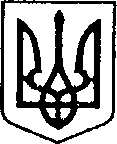 УКРАЇНАЧЕРНІГІВСЬКА ОБЛАСТЬН І Ж И Н С Ь К А    М І С Ь К А    Р А Д АВ И К О Н А В Ч И Й    К О М І Т Е ТР І Ш Е Н Н Явід                  2019 р.                      м. Ніжин	                    № Відповідно до ст. ст. 29, 42, 52, 53, 59, 73 Закону України «Про місцеве самоврядування в Україні», Закону України «Про приватизацію  державного та комунального майна», Рішення Ніжинської міської ради від 28 вересня 2018 року № 25-43/2018 «Про малу приватизацію об’єктів комунальної власності територіальної громади м. Ніжина», наказу Фонду державного майна від 06 квітня 2018 року № 486 «Про затвердження положення про діяльність аукціонної комісії для продажу об’єктів малої приватизації», Регламенту виконавчого комітету Ніжинської міської ради VII скликання, затвердженого рішенням виконавчого комітету міської ради від 11 серпня 2016 року № 220,виконавчий комітет Ніжинської міської ради вирішив:1. Визнати аукціон для продажу нежитлової будівлі, що розташована за адресою: Чернігівська область, м. Ніжин, вул. Березанська, будинок, 104б загальною площею 88,8 кв.м. таким, що не відбувся на підставі абз.2 ч. 8 
ст. 15 Закону України «Про приватизацію державного і комунального майна», оскільки для участі в аукціоні для продажу нежитлової будівлі, що розташована за адресою: Чернігівська область, м. Ніжин, вул. Березанська, будинок, 104б, подано заяву на участь в аукціоні від одного покупця –Карпова Сергія Валерійовича.2. Приватизувати нежитлову будівлю, що розташована за адресою: Чернігівська область, м. Ніжин, вул. Березанська, будинок, 104 б, загальною площею 88,8 кв.м., шляхом викупу покупцем Карповим Сергієм Валерійовичем.3. Визначити, що ціна продажу нежитлової будівлі , що розташована за адресою: Чернігівська область,м. Ніжин, вул. Березанська, будинок, 104 б, загальною площею 88,8 кв.м. – це ціна, що запропонована покупцем Карповим Сергієм Валерійовичем, яка є не нижче стартової ціни (39 263 грн.) і складає 39 300,00 грн. (Тридцять дев`ять тисяч триста гривень 00 копійок).4. Начальнику відділу комунального майна управління комунального майна та земельних відносин Ніжинської міської ради Федчун Н.О. забезпечити оприлюднення даного рішення на офіційному сайті Ніжинської міської ради протягом п’яти робочих днів після його прийняття.5. Організацію виконання даного рішення покласти на першого заступника міського голови з питань діяльності виконавчих органів ради Олійника Г.М., начальника управління комунального майна та земельних відносин Онокало І.А.6. Контроль за виконанням даного рішення покласти  на першого заступника міського голови  з питань діяльності виконавчих органів ради Олійника Г.М.Міський голова                                               			      А. В. ЛінникВізують:Начальник відділу комунального майна управління комунальногомайна та земельних відносин						Н.О. Федчун				Перший заступник міського голови з питань діяльностівиконавчих органів ради                                                        Г. М. ОлійникНачальник відділуюридично-кадрового забезпечення апарату                                                       	виконавчого комітетуНіжинської міської ради     		         				В.О. ЛегаКеруючий справами виконавчого Комітету Ніжинської міської ради		            	        С.О.КолесникГолова постійної комісії міської ради З майнових та житлово-комунальних питань,транспорту, зв’язку та охорони навколишнього середовища 			          		         І. А. Онокало Пояснювальна запискаВідповідно до ст. ст. 29, 42, 52, 53, 59, 73 Закону України «Про місцеве самоврядування в Україні», Закону України «Про приватизацію  державного та комунального майна», Рішення Ніжинської міської ради від 28 вересня 2018 року № 25-43/2018 «Про малу приватизацію об’єктів комунальної власності територіальної громади м. Ніжина», наказу Фонду державного майна від 06 квітня 2018 року № 486 «Про затвердження положення про діяльність аукціонної комісії для продажу об’єктів малої приватизації», Регламенту виконавчого комітету Ніжинської міської ради VII скликання, затвердженого рішенням виконавчого комітету міської ради від 11 серпня 2016 року № 220, та враховуючи те, що на аукціон подано заяву від одного покупця, продаж буде  здійснено шляхом викупу даного об`єкту, подається на розгляд виконавчого комітету Ніжинської міської ради  даний проект рішення.Начальник відділу комунального майна управління комунальногомайна та земельних відносин							Н.О. Федчун Про приватизацію нежитлової будівлі, що розташована за адресою: м. Ніжин, вул. Березанська, будинок, 104 б, шляхом  викупу